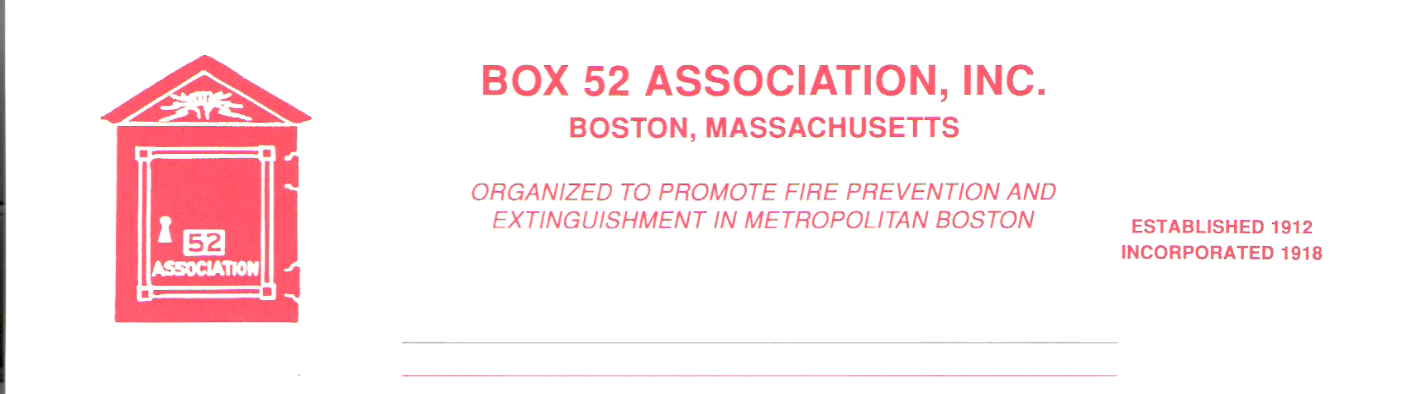 OFFICERS                                                                                                 			    DIRECTORSPRESIDENT    	Richard A. Conway                                                                                                     Frank Barry                             richardaconway@comcast.net                                                                                 Thomas Brophy                                                                        VICE                    James Cullen                                                                                                               Michael Kass                                                                                                                                                                   PRESIDENT        jandm0603@hotmail.com                                                                                           Patrick O’Connor                                                                                SECRETARY      Jeff Brown  	                                                                                                         David Parr	                                                                                                     jeffb0841@gmail.com                                                                                                   John Rafferty                                                                                                                                           TREASURER     William H. Wilderman – 617-212-8186                                      	             Bwilderman@feinewengland.com                      Mailing Address:                     Box 52 AssociationWebsite: www.Box52.org						                                   c/o William H. Wilderman       E-Mail:  box52boston@hotmail.com                                                                                         PO Box 848                                                                                                                                                      Medford, MA. 02155-0009                  General Order # 1,055                        November 2020                                  Date:  Friday November 20th, 2020                                  Location: Virtual via Google                                  Time: 2000 hours                                  Program: MAYDAY! With Providence, RI. Firefighter                                   Dan Rinaldi of the Special Hazards.October MeetingTwenty-seven members and guests attended our first virtual meeting. All agreed that it went off without a hitch and Member Michael Boynton’s presentation of vintage apparatus from the late Bryon Hurst collection was a treat for all. This was also the annual business meeting of the Association and with the exception of the Audit Committee, all reports were presented to the Membership. The slate of officers was put before the membership and the Secretary cast one ballot and the following members were elected into office:President Richard Conway, Vice President James Cullen, Secretary Jeff Brown, Treasurer William Wilderman and 2 directors Dave Parr for his 2nd 3 year term and Pat O’Connor for his 1st.Guest SpeakerOur guest speaker for the evening will be Providence, Rhode Island Firefighter Dan Rinaldi of the Special Hazards Company. On June 27, 2018, Firefighter Rinaldi was in a MAYDAY situation when he became trapped on the second floor of a burning wood frame dwelling. His story on survival with only minor injuries is not to be missed!Board of DirectorsWith member James Cullen elected to Vice President, this left an opening on the Board to finish his term. Past President Frank Barry was appointed to fill the un-expired vacancy until next year’s election.MembershipThe following three applicants were interviewed by the Board at the November Board Meeting and they are listed for their first reading of their applications: Gordon King, William Sullivan and Richard Thomas III.Good and WelfareCongratulations to member Len Dunn and to Applicant William Sullivan on their promotions to Assistant Chief and Chief of Department of the Malden Fire Department.Virtual MeetingsThe October meeting was a huge success! It is a great way to attend meetings and interact with your fellow members. Did you know you can even take part via telephone? Just dial in on the numbers listed on the invitation page. Any questions about this, please reach out to President Conway. We hope to see many members logged on for the November Meeting!RemindersVirtual Meeting Friday November 20th at 2000 hrs. THE TIMES LISTED ARE FOR CENTRAL TIME ZONE AND ARE ONE (1) HOUR BEHIND EASTERN TIME. THE 1900 HOUR START IS ACTUALLY 2000 HOURS!The Officers and Board of Directors wish all members a very happy Thanksgiving.By Order of the President                                                 Newsletter EditorRichard Conway                                                               Frank San SeverinoINSTRUCTIONS FOR ACCESSING THE VIRTUAL MEETINGTo join the meeting just enter the meet.google.com link above. You should have a camera on your computer, but it is not necessary. You can also call in at the above listed phone number and take part. Just remember to put the above pin code in when prompted to do so. Proper virtual meeting conduct:Keep your mic on mute, unless you need to speakRaise your hand to be acknowledge to speakWhenFri Nov 20, 2020 7pm – 9pm Central Time - ChicagoJoining infoJoin with Google Meetmeet.google.com/cos-snug-rai Join by phone(US) +1 413-648-8481 (PIN: 107143201)More phone numbersCalendarrichardaconway@comcast.netWho